О внесении изменений в постановлениеАдминистрации ЗАТО г. Зеленогорскаот 27.08.2018 № 159-п «Об утверждении Порядка предоставления субсидий в целях возмещения части затрат в связи с оказанием бытовых услуг общих отделений бань»В соответствии со статьей 78 Бюджетного кодекса Российской Федерации, постановлением Правительства Российской Федерации                 от 06.09.2016 № 887 «Об общих требованиях к нормативным правовым актам, муниципальным правовым актам, регулирующим предоставление субсидий юридическим лицам (за исключением субсидий государственным (муниципальным) учреждениям), индивидуальным предпринимателям, а также физическим лицам – производителям товаров, работ, услуг», руководствуясь Уставом города Зеленогорска,ПОСТАНОВЛЯЮ:1. Внести в постановление Администрации ЗАТО г. Зеленогорска          от 27.08.2018 № 159-п «Об утверждении Порядка предоставления субсидий в целях возмещения части затрат в связи с оказанием бытовых услуг общих отделений бань» следующие изменения:1.1. Пункт 4 изложить в следующей редакции:«4. Контроль за выполнением настоящего постановления возложить на первого заместителя Главы ЗАТО г. Зеленогорска по жилищно-коммунальному хозяйству, архитектуре и градостроительству.».1.2. В приложении:1.2.1. В пункте 2.1:- дополнить абзацем четвертым следующего содержания:«- отсутствия у заявителя просроченной (неурегулированной) задолженности по денежным обязательствам перед муниципальным образованием город Зеленогорск Красноярского края;»;- абзацы четвертый, пятый и шестой считать соответственно абзацами пятым, шестым и седьмым.1.2.2. Пункт 2.3 дополнить абзацем двенадцатым следующего содержания:«- справку об исполнении обязанности по уплате налогов, сборов, страховых взносов, пеней, штрафов, процентов, выданную налоговым органом не ранее 10 рабочих дней до дня подачи заявления.».1.2.3. В пункте 2.5:- дополнить абзацем вторым следующего содержания:«- у заявителя должна отсутствовать неисполненная обязанность по уплате налогов, сборов, страховых взносов, пеней, штрафов, процентов, подлежащих уплате в соответствии с законодательством Российской Федерации о налогах и сборах;»;- абзацы второй, третий и четвертый считать соответственно абзацами третьим, четвертым и пятым.1.2.4. Пункт 2.13 изложить в следующей редакции:«2.13. На основании протокола конкурсной комиссии об определении победителя конкурса ОГХ в течение 3 рабочих дней со дня подписания протокола подготавливает и направляет запросы главным администраторам доходов местного бюджета по неналоговым доходам, утвержденным решением Совета депутатов ЗАТО г. Зеленогорска о местном бюджете на соответствующий финансовый год и плановый период (далее – главные администраторы), о наличии или об отсутствии у заявителя просроченной (неурегулированной) задолженности перед муниципальным образованием город Зеленогорск Красноярского края. Информация предоставляется в ОГХ главными администраторами в течение 3 рабочих дней со дня получения запросов ОГХ.В течение 2 рабочих дней со дня получения ответов от главных администраторов о наличии или об отсутствии просроченной (неурегулированной) задолженности перед муниципальным образованием город Зеленогорск Красноярского края  у победителя конкурса ОГХ подготавливает распоряжение Администрации ЗАТО г. Зеленогорска о предоставлении субсидии победителю конкурса (далее – распоряжение о предоставлении субсидии) или распоряжение Администрации ЗАТО               г. Зеленогорска об отказе в предоставлении субсидии победителю конкурса (далее – распоряжение об отказе в предоставлении субсидии). Распоряжение о предоставлении субсидии или распоряжение об отказе в предоставлении субсидии направляется общим отделом Администрации ЗАТО                        г. Зеленогорска победителю конкурса в течение 3 рабочих дней со дня его подписания.».1.2.5. Пункт 2.16 изложить в следующей редакции:«2.16. В случае не подписания победителем конкурса проекта договора или невозврата им одного экземпляра договора в ОГХ в срок, указанный в пункте 2.15 настоящего порядка, ОГХ готовит проект распоряжения Администрации ЗАТО г. Зеленогорска о признании утратившим силу распоряжения о предоставлении субсидии. При этом если по результатам конкурса имеются заявители, набравшие наибольшее число баллов после победителя конкурса, ОГХ в течение 3 рабочих дней с момента не подписания победителем конкурса проекта договора или невозврата им одного экземпляра договора в ОГХ в срок, указанный в пункте 2.15 настоящего порядка, подготавливает и направляет запросы главным администраторам о наличии или об отсутствии у заявителя, следующего после победителя конкурса по наибольшему числу набравших  баллов, просроченной (неурегулированной) задолженности перед муниципальным образованием город Зеленогорск Красноярского края. Информация предоставляется в ОГХ главными администраторами в течение 3 рабочих дней со дня получения запросов ОГХ.В течение 2 рабочих дней со дня получения ответов от главных администраторов о наличии или об отсутствии просроченной (неурегулированной) задолженности перед муниципальным образованием город Зеленогорск Красноярского края у заявителя, следующего после победителя конкурса по наибольшему числу набравших баллов, ОГХ готовит проект распоряжения о предоставлении субсидии такому заявителю, а если победитель конкурса был единственным заявителем, ОГХ объявляет новый конкурс.».1.2.6. В пункте 2.18 в абзаце пятом исключить слова «Затраты на ремонтные работы не должны превышать 20 % от предоставляемой суммы субсидии;».1.2.7. Пункт 2.19 изложить в следующей редакции:«2.19. ОГХ осуществляет перечисление субсидии на расчетный или корреспондентский счет получателя, открытый им в учреждениях Центрального банка Российской Федерации или кредитных организациях, указанных в договоре.».1.2.8. Пункт 2.20 дополнить абзацем четвертым следующего содержания:«- наличие просроченной (неурегулированной) задолженности перед муниципальным образованием город Зеленогорск Красноярского края.».1.2.9. Дополнить пунктом 3.4 следующего содержания:«3.4. ОГХ на основании распоряжения о предоставлении субсидии и заключенного договора осуществляет перечисление субсидии не позднее десятого рабочего дня со дня регистрации в ОГХ документов, предусмотренных пунктами 3.1, 3.2 настоящего порядка.».1.2.10. Приложение № 1 изложить в редакции согласно приложению    № 1 к настоящему постановлению.1.2.11. Приложение № 2 изложить в редакции согласно приложению   № 2 к настоящему постановлению.1.2.12. Приложение № 3 изложить в редакции согласно приложению    № 3 к настоящему постановлению.2. Настоящее постановление вступает в силу в день, следующий за днем его опубликования в газете «Панорама», и распространяется на правоотношения, возникшие с 01.01.2019.Глава ЗАТО г. Зеленогорска                                                       М.В. СперанскийПриложение № 1к Порядку предоставления субсидий в целях возмещения части затрат в связи с оказанием бытовых услуг общих отделений баньКритерии начисления балловПриложение № 2к Порядку предоставления субсидий в целях возмещения части затрат в связи с оказанием бытовых услуг общих отделений баньРасчет доходов и затрат от оказанных бытовых услуг общих отделений банипо __________________________________________(наименование получателя субсидии)за ________________________ 20___ год(отчетный месяц)Руководитель 					Главный бухгалтер____________________   / ФИО/			____________________   / ФИО/М.П.Исполнитель ____________телефон___________Приложение № 3к Порядку предоставления субсидий в целях возмещения части затрат в связи с оказанием бытовых услуг общих отделений баньРуководитель 					Главный бухгалтер____________________   / ФИО/			____________________   / ФИО/М.П.Исполнитель ____________телефон___________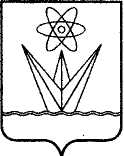 АДМИНИСТРАЦИЯЗАКРЫТОГО АДМИНИСТРАТИВНО – ТЕРРИТОРИАЛЬНОГО ОБРАЗОВАНИЯ  ГОРОДА  ЗЕЛЕНОГОРСКА КРАСНОЯРСКОГО КРАЯП О С Т А Н О В Л Е Н И ЕАДМИНИСТРАЦИЯЗАКРЫТОГО АДМИНИСТРАТИВНО – ТЕРРИТОРИАЛЬНОГО ОБРАЗОВАНИЯ  ГОРОДА  ЗЕЛЕНОГОРСКА КРАСНОЯРСКОГО КРАЯП О С Т А Н О В Л Е Н И ЕАДМИНИСТРАЦИЯЗАКРЫТОГО АДМИНИСТРАТИВНО – ТЕРРИТОРИАЛЬНОГО ОБРАЗОВАНИЯ  ГОРОДА  ЗЕЛЕНОГОРСКА КРАСНОЯРСКОГО КРАЯП О С Т А Н О В Л Е Н И ЕАДМИНИСТРАЦИЯЗАКРЫТОГО АДМИНИСТРАТИВНО – ТЕРРИТОРИАЛЬНОГО ОБРАЗОВАНИЯ  ГОРОДА  ЗЕЛЕНОГОРСКА КРАСНОЯРСКОГО КРАЯП О С Т А Н О В Л Е Н И ЕАДМИНИСТРАЦИЯЗАКРЫТОГО АДМИНИСТРАТИВНО – ТЕРРИТОРИАЛЬНОГО ОБРАЗОВАНИЯ  ГОРОДА  ЗЕЛЕНОГОРСКА КРАСНОЯРСКОГО КРАЯП О С Т А Н О В Л Е Н И Е       г. Зеленогорск                      г. Зеленогорск                       №Показатели оценкиКоличество баллов1Наличие помывочных мест в общих отделениях бани в количестве 10 мест2 балла1на каждые 10 мест свыше 10 мест1 балл2Площадь общих отделений бани:2от 40 м² до 60 м²2 балла2на каждые 10 м² свыше 60 м²1 балл3Потребительские качества общих отделений бани и оказание услуг:Потребительские качества общих отделений бани и оказание услуг:3- наличие общих отделений бани: 3мужскоеза 1 отделение 1 балл3женскоеза 1 отделение1 балл3- наличие парильного отделенияза 1 парильное отделение1 балл3- наличие душа (душевых кабин)за 1 (душ) душевую кабину1 балл3- наличие бассейна (ванн):3плавательный бассейнза 1 плавательный бассейн2 балла3контрастный бассейн (ванны)за 1 контрастный бассейн (ванну)1 баллНаименование показателейЕд. изм.Фактическиепоказатели за отчетный месяц Показатели с начала года (с нарастающим итогом)123451.Количество посетителей - всегочел.1.1.количество посетителей общих отделенийчел.2.Доходы - всеготыс. руб.в том числе:2.1.- доходы от оказания банных услугтыс. руб.2.1.1.- из них от оказания услуг общих отделений баньтыс. руб.2.2.- доходы от оказания прочих платных услугтыс. руб.2.3.- прочие доходы (аренда)тыс. руб.2.4.- субсидия, полученная в отчетном месяцетыс. руб.3.Затраты - всеготыс. руб.в том числе:3.1. Затраты, связанные с оказанием услуг общими отделениями бань:тыс. руб.- затраты на оплату трудатыс. руб.- страховые взносытыс. руб.- водатыс. руб.- теплоэнергиятыс. руб.- электроэнергиятыс. руб.- амортизация (износ)тыс. руб.- ремонт и техническое обслуживаниетыс. руб.- прочие прямые затратытыс. руб.- накладные затратытыс. руб.4.Финансовый результат (стр. 2.1.1 – стр. 3.1)тыс. руб.РЕЕСТРдокументов, подтверждающих затраты от оказания бытовых услуг общих отделений баниза _________________________ 20 ___ г.(месяц)№ Назначение платежаВид, дата, номер документа, подтверждающего затраты  месяц месяцСумма затрат, общих отделений бани (тыс.руб.)Сумма затрат, общих отделений бани (тыс.руб.)С начала годаС начала годаСумма затрат, общих отделений бани с начала года (тыс.руб.)Сумма затрат, общих отделений бани с начала года (тыс.руб.)Дата и номер договораНаименование поставщика№ Назначение платежаВид, дата, номер документа, подтверждающего затраты Сумма (руб.коп.)(тыс.руб.)Прямые затраты Накладные затратыСумма (руб., коп.)(тыс. руб.)Прямые затраты Накладные затратыДата и номер договораНаименование поставщика1.Оплата труда2.Страховые взносы3.Коммунальные услуги в том числе:3.водоснабжение и канализация3.в том числе3.горячая вода куб. м.  3.холодная вода куб. м  3.стоки куб. м 3.теплоэнергия  Гкал3.электроэнергия Квт.час4.Амортизация (износ)5.Ремонт и техническое обслуживание6.Прочие прямые затраты7.Накладные затраты8.Всего доходы9.Всего затраты10.Финансовый результат